Общество с ограниченной ответственностью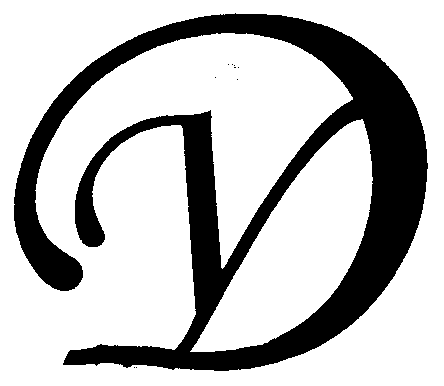 Управляющая организация «Умный дом»Россия, Тверская область, г.Удомля, пр.Курчатова, д.10а, пом.9, тел./факс: (48255) 52571, 54074 моб.тел.: +79157199560,  интернет-сайт: www.udom-lya.ru, e-mail: upravdom@udom-lya.ru, kvplata@udom-lya.ruСведения о расходах по отдельным статьям затрат за год: - управление многоквартирным домом, - вывоз ТБО, - ремонтная служба управляющей организации, - содержание, текущий ремонт и аварийное обслуживание сетей отопления, водопровода, канализации, ливнестоков,- содержание, текущий ремонт и аварийное обслуживание электрических сетей, - ремонт и обслуживание лифтового хозяйства,размещены на официальном сайте управляющей организации www.udom-lya.ru.Сведения о расходах, понесенных в связи с оказанием услуг по управлению многоквартирным домом по пр.Энергетиков-11вСведения о расходах, понесенных в связи с оказанием услуг по управлению многоквартирным домом по пр.Энергетиков-11вСведения о расходах, понесенных в связи с оказанием услуг по управлению многоквартирным домом по пр.Энергетиков-11вПериод: 2012 годПериод: 2012 годПериод: 2012 годНаименование работ (услуг)Расходы (руб.)Расходы (руб./кв.м.)Общая площадь помещений в доме (кв.м.)3 317.40  Вывоз ТБО53 112.531.33  Содержание и текущий ремонт инженерных сетей173 709.294.36  Отопление, водопровод, канализация, ливнестоки (содержание, текущий ремонт и аварийное обслуживание)122 926.60  Электрические сети (содержание, текущий ремонт и аварийное обслуживание)50 782.69Содержание помещений общего пользования и уборка земельного участка191 143.774.80  Благоустройство территории, ремонт МАФ178.69Механизированная уборка придомовой территории27 714.60Дезинсекция и дератизация (октябрь)4 392.00  Вывоз КГО6 866.60Уборка мест общего пользования и придомовой территории151 991.88Текущий ремонт общей собственности250 693.696.30  Прочие ремонтные работы (ремонтная служба управляющей организации)22 315.19Ремонт межпанельных стыков (104 пог.м.)36 400.00Ремонт подъездов, крылец191 978.50Управление многоквартирным домом91 162.152.29  НДС17 117.780.43  Итого776 939.2219.52  